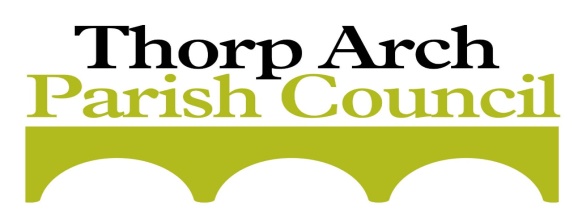  EXTRAORDINARY MINUTES OF THE MEETING OF THORP ARCH PARISH COUNCILHELD ON THURSDAY 19th MARCH 2020 6.30pmPRESENT: Councillors:  J. Richardson (JR) Chair, Nicola Midgely (NM), Ian Grainger (IG) Steve O’Loughlin (SOL), Andrew Peacock (AP).IN ATTENDANCE:  Tina WormleyOTHERS: NoneSigned ………………………………………………..				Date………………………..Chairman Meeting conducted remotely due to Lockdown legislation during the Covid-19 virus outbreak.303PUBLIC REPRESENTATIONS                                                                                         None304TO APPROVE APOLOGIES FOR ABSENCE None305POSTPONING THE ANNUAL PARISH MEETING (APM)Resolved to postpone the APM.  306DELEGATING OF DECISION MAKING TO AN OFFICER OF THE COUNCIL IE CLERK (LOCAL GOVERNMENT ACT 1972 SECTION 101) IN LIGHT OF THE COVID-19 VIRUS SITUATIONResolved to extend the delegation of Council decisions to the Clerk during any period of restricted activity declared by the Government in respect of the Covid-19 virus. Such delegation should enable the Council to fulfil its responsibilities to its residents throughout the crisis.  The Clerk will liaise with the Chairman and Vice Chairman on all decision and keep all Cllrs informed.  A record of resolutions will be kept on file.307CLOSUREThere being no further business, the Chairman declared the meeting closed at 7.30